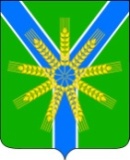 Совет  Братского сельского поселенияУсть-Лабинского районаРЕШЕНИЕот  _________ 2017г.                                                                 № ____х. Братский                                                                                 Протокол № ____О налоге на имущество физических лиц на территории Братского сельского поселения Усть-Лабинского районаВ соответствии с Федеральным законом от 06 октября 2003года № 131-ФЗ «Об общих принципах организации местного самоуправления в Российской Федерации», главой  32  Налогового  кодекса  Российской  Федерации, Законом Краснодарского края от 26 ноября 2003года №620-КЗ    «О налоге на имущество организаций», Законом Краснодарского края от 4 апреля 2016 года № 3368-КЗ       «Об установлении единой даты начала применения на территории Краснодарского края порядка определения налоговой базы по налогу на имущество физических лиц, исходя из кадастровой стоимости объектов налогообложения», Совет Братского сельского поселения Усть-Лабинского района, решил: 1.Установить и ввести на территории Братского сельского поселения Усть-Лабинского района налог на имущество физических лиц, исходя из кадастровой стоимости объектов налогообложения.2. Налоговая база определяется в отношении каждого объекта налогообложения как его кадастровая стоимость, указанная в  государственном кадастре недвижимости по состоянию на 1 января года, являющегося налоговым периодом, с учетом особенностей, предусмотренных статьей 403 Налогового кодекса РФ.3. Налоговые ставки устанавливаются в следующих размерах исходя из кадастровой стоимости объекта налогообложения:4. Налоговые льготы, установленные статьей 407 налогового кодекса РФ, применяются на территории Братского сельского поселения Усть-Лабинского района в полном объеме.5. Налогоплательщики - физические лица, имеющие право на налоговые льготы, представляют в налоговый орган по своему выбору заявление о предоставлении налоговой льготы, а также вправе представить документы, подтверждающие право налогоплательщика на налоговую льготу.6. Опубликовать настоящее решение в газете «Сельская новь» и разместить на официальном сайте администрации Братского сельского поселения Усть-Лабинского района в информационно-телекоммуникационной сети «Интернет».7. Настоящее решение направить в Межрайонную инспекцию Федеральной налоговой службы России №14 по Краснодарскому краю для руководства в работе.8. Решение Совета Братского сельского поселения Усть-Лабинского района от 27 октября 2016г. № 2 (Протокол № 35) «О налоге на имущество физических лиц на территории Братского сельского поселения Усть-Лабинского района» признать утратившим силу.9. Контроль за выполнением данного решения возложить на главу Братского сельского поселения Усть-Лабинского района Г.М.Павлову.     10. Настоящее решение вступает в силу с 1 января 2018 года, но не ранее чем по истечении одного месяца со дня его официального опубликования.Председатель Совета Братского сельского поселения Усть-Лабинского района				Е.В.Фоминова	Глава Братского сельского поселения Усть-Лабинского района 					Г.М.Павлова№Объекты налогообложенияНалоговые  ставки,%11.Жилые дома;0,212. Квартиры, комнаты;0,213.Объекты незавершенного строительства в случае, если проектируемым назначением таких объектов является жилой дом;0,214.Единые недвижимые комплексы, в состав которых входит хотя бы один жилой дом;0,215.Гаражи и машино-место;0,216.Хозяйственные строения или сооружения, площадь каждого из которых не превышает 50 кв.м. и которые расположены на земельных участках, предоставленных для ведения личного подсобного, дачного хозяйства, огородничества, садоводства или индивидуального жилищного строительства.0,221. Объекты налогообложения, включенные в перечень, определяемый в соответствии с пунктом 7 статьи 378.2 НК РФ, в отношении объектов налогообложения, предусмотренных абзацем 2 пункта 10 статьи 378.2 НК РФ;0,622.Объекты налогообложения, кадастровая стоимость каждого из которых превышает 300млн.руб.0,631. Прочие объекты налогообложения 0,5